				بسمهتعالی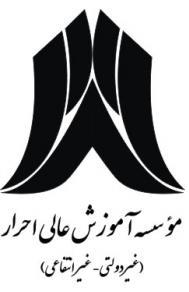 			فرم درخواست تشویق مقالات			شماره: 									تاریخ: معاونت پژوهشی موسسه جناب آقای دکتر ابوالفضل درویزهبا سلام، احتراماً به استحضار میرساند اینجانب ............................................................................................................................ مقالهای تحت عنوان ............................................................................................................................................................................ معادل فارسی ..................................................................................................................................................................................... را در تاریخ .............................. در ............................................................................................................................. با ذکر نام موسسه آموزش عالی احرار به چاپ رساندهام. به پیوست 2 نسخه از مقاله جهت استحضار و اقدام مقتضی تقدیم میگردد.امضاء و تاریخمحاسبه امتیاز و مبلغ تشویقی مقاله...........................................................................................................................................................................................................................................................................................................................................................................................................................................................................................................................................................................................................................................................................................................................................امضاء و تاریخمدیریت محترم مالی موسسه جناب آقای مهندس مقدمبا سلام و احترام، بدینوسیله اجازه داده میشود مبلغ............................................................................................. ریال به حروف...................................................... ریال بابت حق تالیف مقاله به شرح فوق از محل اعتبارات پژوهشی موسسه پرداخت گردد.امضاء و تاریخ